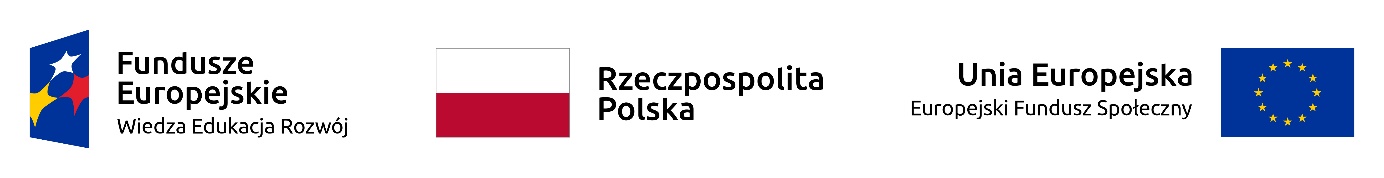 Projekt „Socjodrama jako narzędzie profilaktyki przemocy ”			HARMONOGRAM  SZKOLEŃ  DLA SENIORÓW				Magdalenka ul. Lipowa 2817.06.2020 – 9.30 do 13.30Warsztat I           SAMOŚWIADOMOŚĆ24.06.2020 r - 9.30 do 13.30Warsztat II        „PEWNOŚĆ SIEBIE”22.07.2020 r  - 9.30 do 13.30 Warsztat III      „DEFINICJA PRZEMOCY”29.07.2020 r - 9.30 do 13.30Warsztat IV       „POCZUCIE KONTROLI”5.08.2020 - 9.30 do 13.30Warsztat V        „PUNKTY POMOCOWE”12.08.2020 r  - 9.30 do 13.30Warsztat VI       „GRUPY WSPARCIA”